Dotaz: Logotyp, který je přiložen níže, je „vizuální prvek expozice premonstránského kláštera v Milevsku“, se kterým by mělo být možné nový vizuální styl propojit?Odpověď:Tento vizuální prvek není prvkem stávající expozice. V současnosti se pro klášter, a především jeho stálou expozici využívá prvku, jenž je na webové stránce milevského kláštera http://www.klastermilevsko.cz/ Jedná se o stylizovanou lilii s ptáčky. Tento motiv je převzat z jedné pozdně románské dlaždice, která byla nalezena při archeologickém průzkumu tamní baziliky. 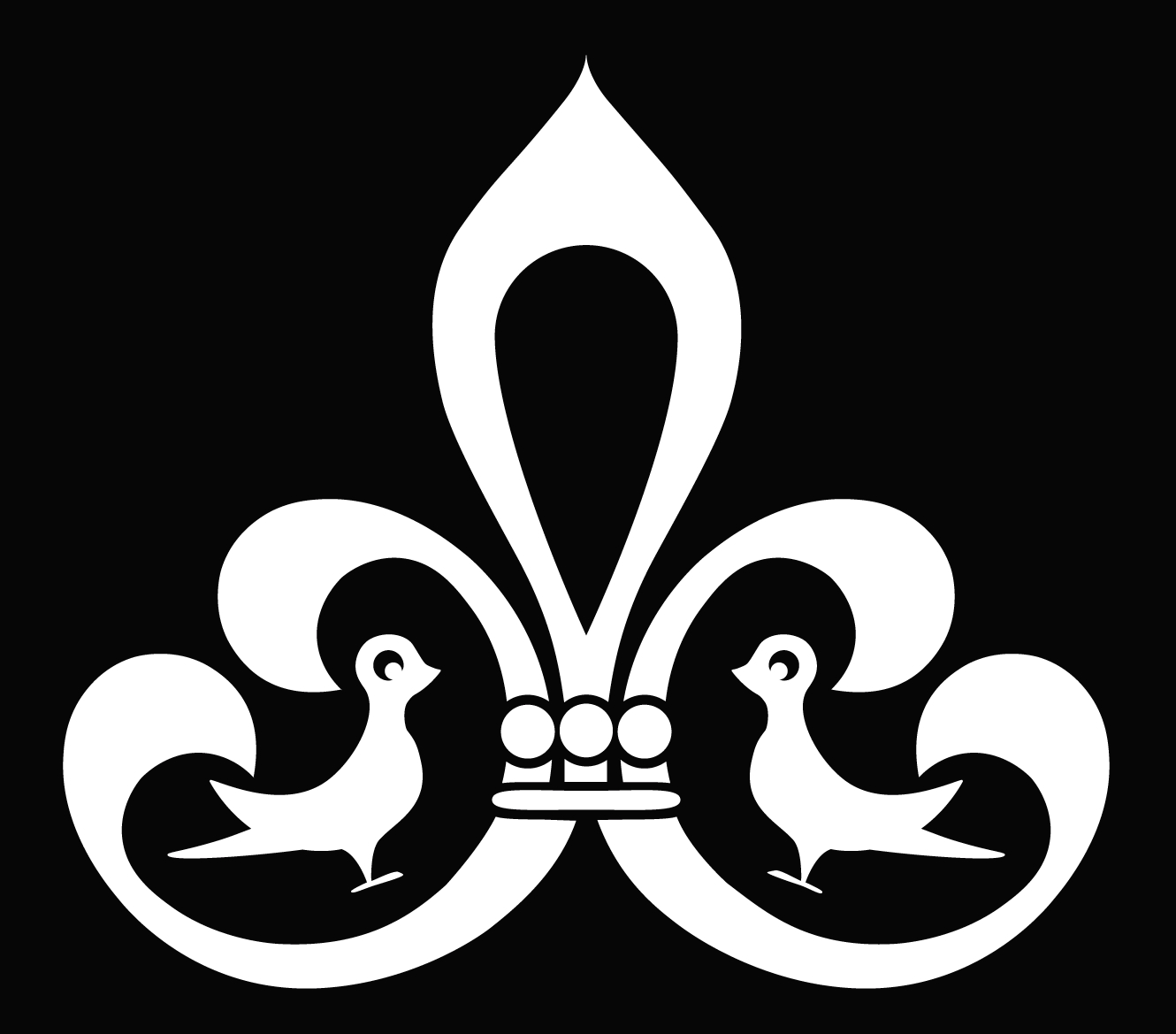 Dotaz:Jak rozumět zadání: „Ke každému soutěžnímu návrhu musí být připojen krátký popis ideového východiska návrhu, dále technický popis, obsahující celkové vizuální řešení a identitu místa nálezu relikvie.“Odpověď:Stručný popis výchozí myšlenky, z níž autor vychází při tvorbě logotypu; dále popis, v němž bude vysvětleno, jak by měl být systém soutěžního návrhu využit v prostředí kláštera, kde byla relikvie nalezena a jakými způsoby by jej bylo možné prezentovat veřejnosti.